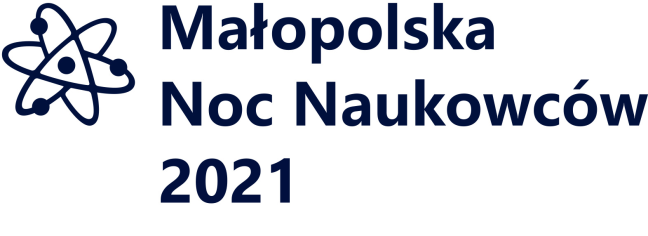 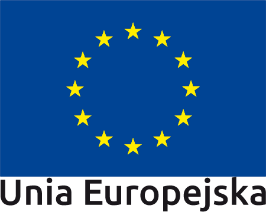 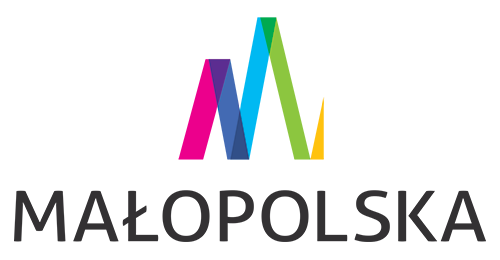 ZESPÓŁ SZKÓŁ OGÓLNOKSZTAŁCĄCYCH                   I TECHNICZNYCH IM. JANA SZCZEPANIKA               W TARNOWIE                                                   
Ul. Brodzińskiego 9PRACOWNIA  GEOGRAFII WarsztatyCiepło-zimno. Celem warsztatów będzie zapoznanie mieszkańców miasta z tematyką dotyczącą zmian klimatu na Ziemi, wyjaśnienie procesów i zmotywowanie do podjęcia rzeczywistych działań na rzecz ochrony klimatu.Sala 5,  parter, godzina 17.00 – 19.00WystawyŚwiat Posejdona w XXI wieku, czyli dlaczego węgorz ma kłopoty z dotarciem do Morza Sargassowego. Zasoby i znaczenie wód oceanicznych i lądowych oraz zagrożenia wód wywołane działalnością człowieka. Życie i wędrówka węgorza europejskiego.Sala 20,  II piętro, godzina 17.00 – 21.00Widowiska, projekcje filmoweCiepło-zimno. Celem warsztatów będzie zapoznanie mieszkańców miasta z tematyką dotyczącą zmian klimatu na Ziemi, wyjaśnienie procesów i zmotywowanie do podjęcia rzeczywistych działań na rzecz ochrony klimatu.Sala 5,  parter, godzina 17.00 – 21.00Świat Posejdona w XXI wieku, czyli dlaczego węgorz ma kłopoty z dotarciem do Morza Sargassowego. Zasoby i znaczenie wód oceanicznych i lądowych oraz zagrożenia wód wywołane działalnością człowieka. Życie i wędrówka węgorza europejskiego.Sala 20,  II piętro, godzina 17.00 – 21.00PRACOWNIA SZTUKIWidowiska, projekcje filmowe ; Wystawy Sztuka recyklingu-designer eco home. Ekspozycja mebli i dodatków użytkowych z kartonu, pokaz wykonywania drobnych przedmiotów użytkowych z kartonuWarsztaty ; Pokazy i eksperymentyTajemniczy ekoogród. Warsztaty tworzenia gigantycznego papierowego kwiatuSala 11, I piętro,   godzina 17.00 – 21.00PRACOWNIA REKLAMY Widowiska, projekcje filmowe ; Pokazy i eksperymentyProjekty ekologicznych opakowań. Pokaz wykonywania materiałów używanych w reklamie wizualnej, warsztaty w wyklejaniu reklamy, tworzeniu ekologicznych produktów reklamowych.Sala 10, I piętro,   godzina 17.00 – 21.00PRACOWNIA CHEMIIPokazy  i eksperymentyGrunt to gleba. Uczestnicy zdobędą informacje dotyczące rodzajów zanieczyszczeń gleby, sposobów jej ochrony i oczyszczania.Sala 26, III piętro,   godzina 17.00 – 21.00PRACOWNIA DIETETYKI  Warsztaty ; Widowiska, projekcje filmoweNiech pożywienie będzie lekarstwem, a lekarstwo pożywieniem. Uczestnicy dowiedzą się jaki wpływ ma racjonalna dieta na utrzymanie zdrowia.Sala 13, I piętro,   godzina 17.00 – 21.00PRACOWNIA BIOLOGII  Gry, zabawy edukacyjne, konkursy ; Pokazy  i eksperymenty ; Widowiska, projekcje filmoweWycofaj się rakiem. Przyczyny, rodzaje i diagnostyka nowotworów. Działania profilaktyczne (dieta, aktywność fizyczna, wczesne rozpoznawanie objawów).Sala 27,  III piętro,   godzina 17.00 – 21.00PRACOWNIA MATEMATYCZNAWarsztaty ; Pokazy i eksperymenty ; Gry, zabawy edukacyjne, konkursy Ekologia w liczbach. Prezentacja gier logicznych, warsztaty kształtowania wyobraźni matematycznej przy użyciu materiałów ekologicznych.Sala 19,  II piętro,   godzina 17.00 – 21.00PRACOWNIA   FOTOGRAFII Gry, zabawy edukacyjne, konkursy ; Pokazy i eksperymenty ; WystawyCztery pory roku. Ukazanie zmieniającej się estetyki rzeczywistości środowiska naturalnego na przestrzeni czasu.Sala 24, 28, III piętro, godzina 17.00 – 21.00PRACOWNIA  JĘZYKA POLSKIEGOWidowiska, projekcje filmowe ; WystawyWystawa dorobku technicznego Wielkiego Naukowca Sala 18, II piętro, godzina 17.00 – 21.00